Proponowane aktywności z dzieckiem w domu.Temat kompleksowy: Teatr.CZWARTEK 07.05.2020r.Witam w czwartek! Zapraszam do wspólnej zabawy! Słuchanie wiersza.W ciemnym kącie,Pełnym kurzu,Śmieszny zamek jest na wzgórzu.Wszyscy, którzy w nim mieszkali,Dawno gdzieś pouciekali.Więc na starej wisi bramieOgłoszenie w złotej ramie:ZATRUDNIMY:Tłum rycerzySmoka, który zęby szczerzyPaziaKrólaI Królową!I zaczniemy bajkę nową!- Gdzie był zamek?- Czy ktoś w nim mieszkał?- Jak mógł wyglądać taki opuszczony, śmieszny zamek?- Co znajdowało się na bramie?- Kogo chciano zatrudnić?Zabawa Poruszam się jak…Dziecko naśladuje ruchy postaci, które chciano zatrudnić na zamku. Porusza się dostojnie jak król lub królowa; syczy i szczerzy zęby jak smok; porusza się sztywno jak rycerz…Malowanie śmiesznego, opuszczonego zamku.Sugerowana karta pracy.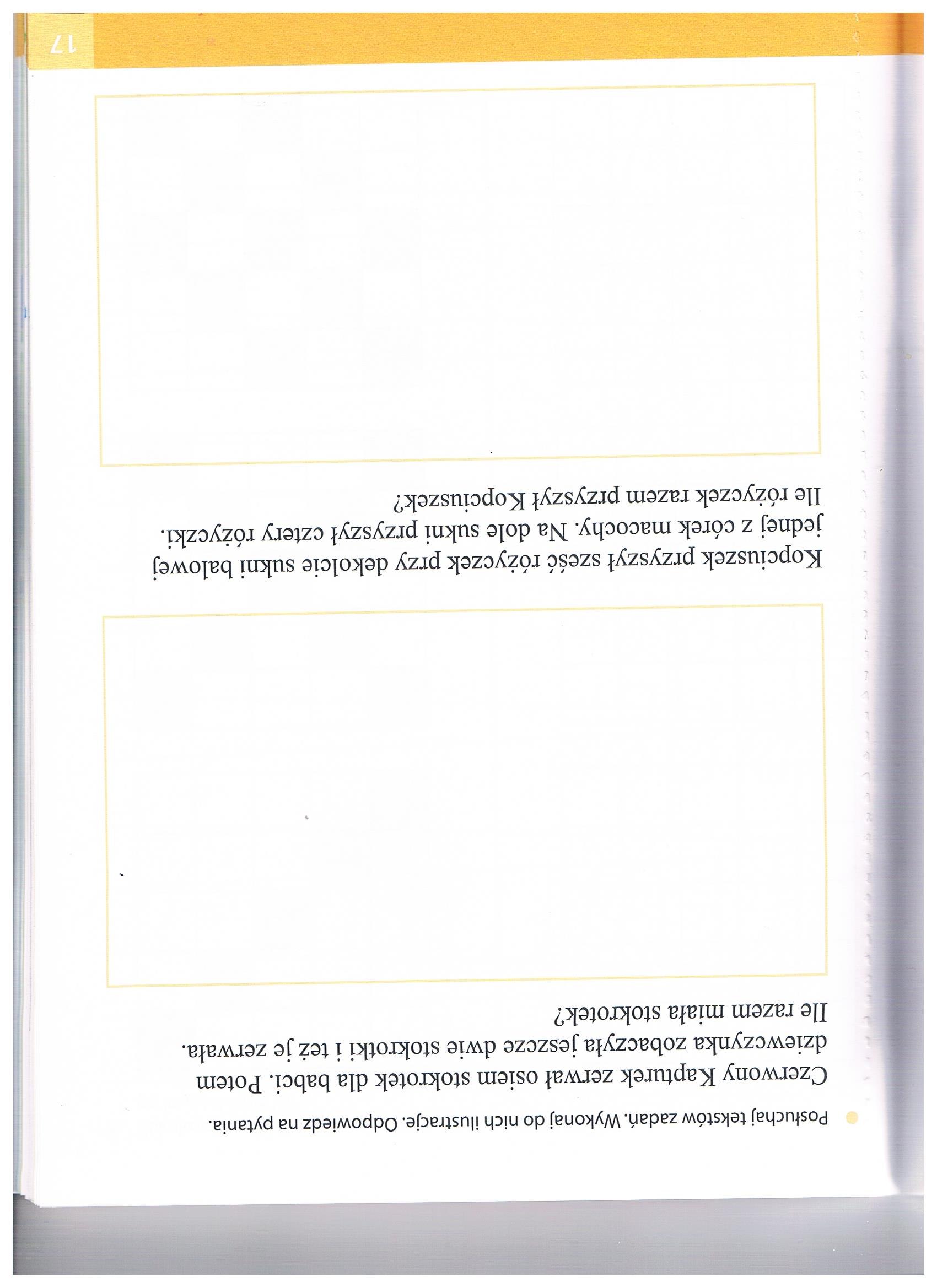 